Paramount Pickleball TournamentSaturday February 25th Warm starts 3:30pm. Play starts at 4pm.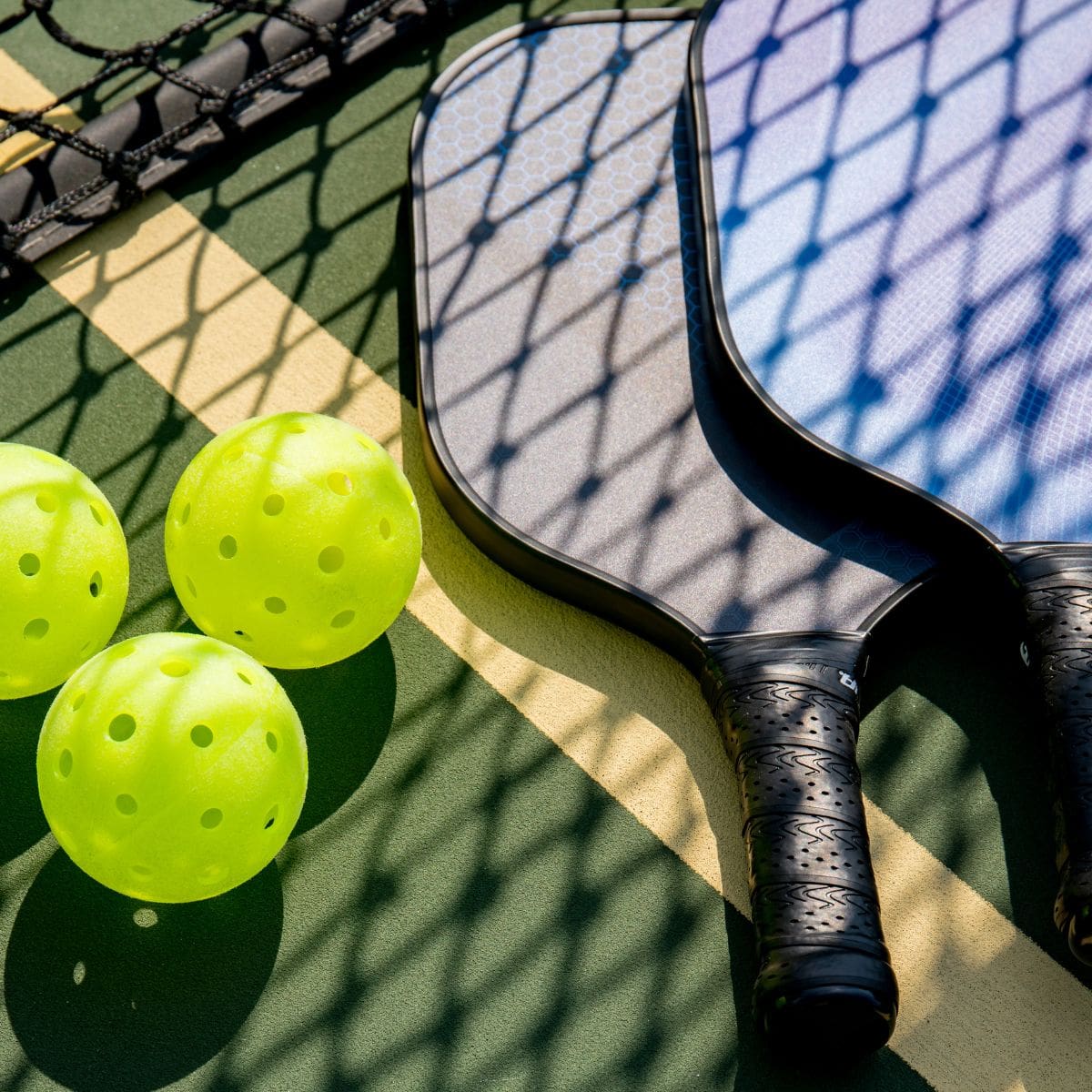 Men’s OR Women’s Round RobinCost: $35 Per PersonDivisions 3.0, 3.5, 4.0, 4.5 + (Cash prizes for all division winners)To register or for more information please contact Brian Shoman at bshoman@paramounttennisclub.com 